We can all probably draw the human eye, we draw the oval shape with the iris and pupil. I consider that to be a basic sketch of the eye. Before you draw a realistic eye you must first study what it really is. I will post a close-up picture of an eye so you can see what it looks up close. We all have them, but I’m sure that most of us haven’t really paid attention to what it really looks like up close. If you really want to draw a realistic eye, i suggest you study it well. This goes for any other object or feature. I’ll show the techniques that i use but it will be much easier if you understand what you are drawing. Well here it is.
Take a look at the pupil (the black area in the center), this area contracts in size when light hits it. The area around the pupil is the iris, this is the area that gives us our eye color. As you can see its not just a blotch of brown, it’s made up highlights and shadows and this is what we will concentrate on. Adding the right shadows and highlights gives they eye depth and life. All eyes are different and you will see that adding different highlights in different areas gives different effects. The white dot close to the eye is the reflection of light source, it can be big or large, it depends if the person is indoor or outdoor. Another thing you must take into consideration is the shape of the eye. The surface of the eye is not flat, it has a curve to it. So taking that into consideration when drawing highlights will give the eye much more dimension. These are the tools that i usedTools Used:2h wood cased pencil2b 0.5 Mechanical PencilKneaded EraserColor BlenderSmooth Bristol PaperThis is the final drawing of what we’ll be working on. I’ll try to give a detailed explanation of the whole process that i use. Again, study the picture above to get an idea of what you’ll be drawing. It will make much easier and with time you will understand how to take the same steps yourself. With the same process try to draw the eye above so that you can practice.Step 1Well we will start by drawing the outline, this can be a fast sketch, but enough detail to show the shape. I used 2b 0.5mm mechanical pencil. Make sure you don’t make the outline too dark or else you will have an outline in the end. The three round circles close to the pupil will be light source reflections.Step 2Start by filling in the pupil using the 6b progresso pencil. Make sure not to press too hard or else you will not be able to erase it easily if you need to. One good way to get really darks is to layer it. Start off by lightly going over with with the progresso pencil and then use the the color blender to blend it. Add another layer of pencil with progresso and do the same with blender. Keep on doing this until you are satisfied with it.Step 3Take your 4b progresso pencil and put down some graphite on a separate piece of paper. Get it as dark as possible, then with your color blender lightly rub that area. Now if you look at the tip of blender you will see that it has some graphite. Now rub the area around the the wobbly circle. If you don’t a have a color blender you can use a tortillon/shading stump. I would recommend that you have both of these tools, they can be helpful in achieving different effects.Step 4Using your mechanical pencil draw the lines that you see around the area that was shaded previously, try to make them quick and light. If they are random, it would be much better. These lines will serve as a guide of highlights and shadows that the iris has. From the reference picture of the eye above, you can see that the iris is full of highlights and shadows.Step 5Using your mechanical pencil lightly fill in the area around the pupil. Then with with the blender blend from the center of the pupil out. This will also pull some darks from the center of the pupil, giving that area some shadows.Step 6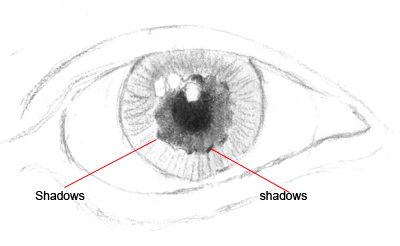 The area outside of the iris layered under the rest of the iris, adding these shadows gives the iris much more depth. Lightly draw them under and blend them with the rest of the dark area. You don’t have to put shadows all the way around, just on random areas.Step 7Using your blender pull from the edge of the inner area outside. This will give a nice pattern and will be a guide for the highlights and shadows on the outer area. Make sure you don’t shade the highlights or else you will lose them. You can always erase those areas after so they wont be as bright. You can now begin to see the eye come to life, layering is a big part of pencil drawing and learning what goes on top and bottom is very important. It might take a while to go through all these steps, but the time pays off in the end. After practicing, it will become much easier with each one.